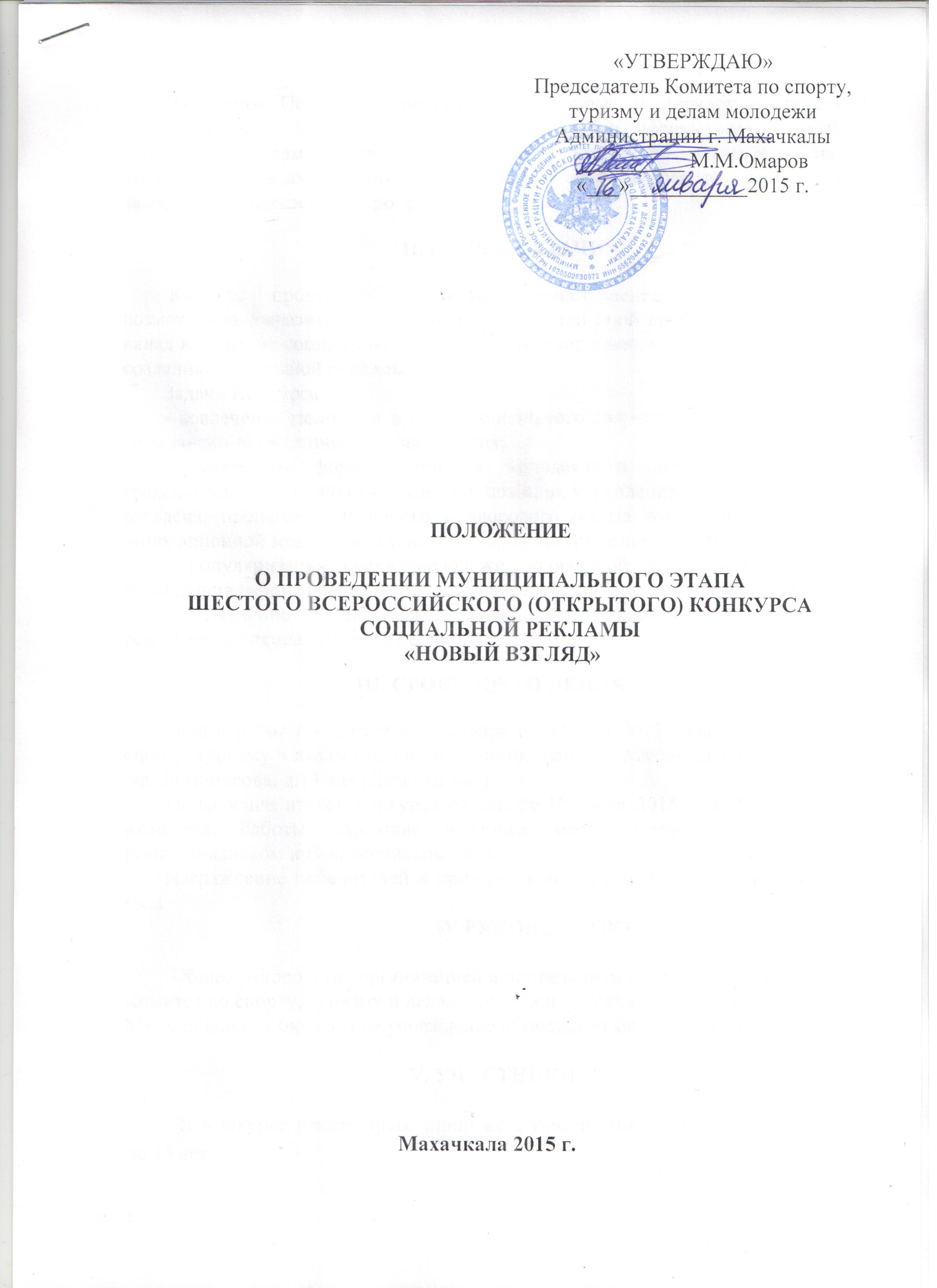 Махачкала 2015 г. ОБЩИЕ ПОЛОЖЕНИЯ        Настоящее Положение регламентирует статус и порядок проведения муниципального этапа Шестого Всероссийского (открытого) конкурса социальной рекламы «Новый Взгляд», требования к участникам и работам, порядок их предоставления, сроки проведения Конкурса и действует до завершения конкурсных мероприятий. ЦЕЛЬ И ЗАДАЧИ Конкурс проводится с целью предоставления молодым людям возможности выразить свое отношение к той или иной проблеме, внести свой вклад в развитие социальной рекламы и помогает привлечь молодые таланты к созданию социальной рекламы.Задачи Конкурса: - вовлечение молодежи в сферу социального творчества, нравственного и гражданско-патриотического воспитания; - содействие формированию у молодежного сообщества активной гражданской социально ответственной позиции, укрепление межнационального согласия, пропаганда активного и здорового образа жизни, популяризация инновационной модели поведения, науки, культуры, спорта, туризма;- популяризация среди молодежи социальной рекламы посредством размещения работ победителей конкурса в средствах массовой информации.- выявление и поддержка молодых и талантливых художников, режиссёров, специалистов по рекламе.III. СРОКИ ПРОВЕДЕНИЯ        Прием работ продлится с 21 января по 15 мая 2015 года в Комитете по спорту, туризму и делам молодежи Администрации г. Махачкалы по адресу: ул. Ломоносова, д.13 «а» (Дом шахмат).        Подведение итогов конкурса состоится 10 июня 2015 г. в Актовом зале Комитета. Работы, занявшие призовые места, продолжат участие в республиканском и Всероссийском этапах. Награждение победителей и призеров конкурса пройдет 18 сентября 2015 года. IV.РУКОВОДСТВО         Общее руководство организацией и проведением конкурса осуществляет Комитет по спорту, туризму и делам молодежи  г. Махачкалы и  Муниципальное бюджетное учреждение «Городской молодежный центр». V. УЧАСТНИКИВ Конкурсе имеют право принимать участие молодежь в возрасте от 14 до 30 лет. К участию в Конкурсе допускаются материалы, подготовленные одним автором или коллективом. Количество конкурсных работ от одного автора или коллектива не ограничено.Конкурсные работы, не отвечающие требованиям настоящего Положения и (или) представленные после окончания срока приема, не рассматриваются.VI. ТРЕБОВАНИЯ К КОНКУРСНЫМ РАБОТАМКонкурс проводится в трех номинациях:- социальный плакат (плакат может быть выполнен в любой технике рисования);-  социальный видеоролик (предоставляются готовые произведения);-  свободная номинация.Работы в каждой номинации должны соответствовать одной из следующих социальных тематик:1. «Жизнь без преград»;
2. «В кругу семьи»;
3. «Главные правила жизни»;
4. «Человек и природа»;
5. «Культурное наследие»;
6. «Здоровая нация»;
7. «Жизнь без насилия»;
8. «Спортивная страна»;
9. «Я горжусь своей страной»;
10. «К 70-летию Победы в Великой Отечественной войне»;
11. «Свободная тема».Материалы на конкурс подаются в следующих форматах: Социальный плакат – в бумажном виде на листах формата А3, А4 или виде файла в формате JPEG (допускается редакционная обработка Photoshop) с разрешением не менее 300 dpi на электронном носителе.Социальный видеоролик – в виде видеофайла в форматах MP4, avi, flv на электронном носителе. Хронометраж видеороликов должен  быть  кратен         15  секундам  (15,  30,  45  секунд)  и  не  превышать  60  секунд.  Организаторы  конкурса  оставляют  за  собой  право  на  свое  усмотрение,  а  также  в  виде  исключения  принимать  на  Конкурс видеоролики с хронометражем больше 60 секунд (при соблюдении условия о кратности в 15 секунд), если это обусловлено сюжетом.  В начале видеоролика должна быть указана следующая информация:       - логотип Конкурса (Скачать логотип можно по ссылке   http://tvoykonkurs.ru/docs/  (раздел «О Конкурсе», подраздел «Документы»));    - тема, по которой представлена данная работа (шрифт – Arial,                 размер –  18);    -  название конкурсной работы (шрифт – Arial, размер – 26);    -  фамилия и имя автора или название авторского коллектива (шрифт – Arial, размер – 16). Длительность кадра –  3 секунды, фон кадра –  белый. На   протяжении   всего   видеоролика   в   углу   должен   присутствовать   логотип   Конкурса.Свободная номинация – работа должна быть записана на CD/DVD диске.Среди видов свободной номинации могут использоваться следующие виды работ:        - Аудиореклама (в формате mp3, по длительности от 10 до 30 сек. и не  более 5 Мб);       - Digital (в формате swf, анимация не более 15 сек. и не более 5 Мб);       - Полиграфия различных форматов (jpg, png, tiff, cdr, eps, pdf, ai);       - Проект (в форматах pdf, doc, docx, не более 5 страниц и 5 Мб);       - Нестандартные рекламные носители;       - Другие.  Все конкурсные материалы, в том числе электронные носители, плакаты, фотографии, должны быть промаркированы (автор, номинация, название работы, год).Работы,  поданные  группой  авторов,  должны  содержать  наименование  коллектива,  в  целях  дальнейшего использования наименования на различных информационных ресурсах.   Работы, поданные в формате презентации (Microsoft Power Point) и не отвечающие техническим требованиям, не принимаются. В представляемых на Конкурс работах не допускается использование бранных слов, непристойных и оскорбительных образов, сравнений и выражений, в том числе в отношении пола, расы, национальности, социальной категории, возраста, официальных государственных символов, религиозных символов, объектов культурного наследия. VII. ПОРЯДОК ПРОВЕДЕНИЯ КОНКУРСА                                                                                       И ПОДВЕДЕНИЯ ЕГО ИТОГОВ         Участники Конкурса представляют в Комитет по спорту, туризму и делам молодежи администрации г. Махачкалы по адресу: ул. Ломоносова, д. 13 «а» (Дом шахмат) в срок до 15 мая 2015 года следующие документы:- заявку участника по форме согласно приложению №1; - материал конкурсной работы по одной или нескольким номинациям. Состав жюри определяется организаторами Конкурса (приложение №2).При оценке конкурсных материалов жюри руководствуется следующими критериями:- соответствие целям, задачам и условиям конкурса;- соответствие работы заявленной теме; - глубина содержания;-грамотность, профессионализм решения, эффективность рекламных,  социальных методик и технологий; - социальная значимость, оригинальность и новизна идеи.Победители и призеры конкурса награждаются дипломами и призами.Информация о победителях Конкурса, а также лучшие работы подлежат размещению в электронных средствах массовой информации.Все работы, поданные на Конкурс, обратно не возвращаются и не рецензируются. Организаторы Конкурса оставляют за собой право использовать конкурсные работы в некоммерческих целях и без выплаты денежного вознаграждения автору, но с обязательным указанием имени автора.VIII. УСЛОВИЯ 	ФИНАНСИРОВАНИЯ      Расходы по организации и проведению конкурса (оформление, озвучивание, награждение победителей) несет Комитет по спорту, туризму и делам молодежи Администрации г. Махачкалы.IX. СРОКИ ПРЕДОСТАВЛЕНИЯ ОТЧЕТА       Ответственному за проведение мероприятия предоставить отчет о проведенном мероприятии с приложением фотографий в Комитет по спорту, туризму и делам молодежи в течение 3-х календарных дней по окончанию соревнований на бумажном и электронном носителях.      Ответственная за проведение мероприятия – Магомедова Супарна Тагировна, тел. – 8928-507-52-36 или 61-00-95.Приложение  №1 ЗАЯВКАна участие в муниципальном этапе  Шестого Всероссийского (открытого) конкурсасоциальной рекламы «Новый Взгляд»Подпись ________________________   Дата подачи заявки «____» ____________2015 г. Приложение  №2Состав Оргкомитетамуниципального этапа  Шестого Всероссийского (открытого) конкурсасоциальной рекламы «Новый Взгляд»Ибрагимов Магомед Абдулмуъминович – директор МБУ «Городской молодежный центр»Бекеева Айгуль Муратовна – главный специалист отдела по молодежной политике Комитета по спорту, туризму и делам молодежи Администрации г. МахачкалыАтаев Юрий Михайлович – директор продюсерского центра «ВЕГА»Магомедова Патима Махачевна – телеведущая ГТРК «Дагестан»Алиева Назира Рустамбековна – телеведущая и корреспондент ГТРК «Дагестан»Магомедов Гасан Магомедович – председатель Молодежного парламента при МГСМеджидов Тимур Мурадисович – директор ГФСК «Старт» и PR-компании «PR-TIME».Приложение  №3 (макеты плакатов)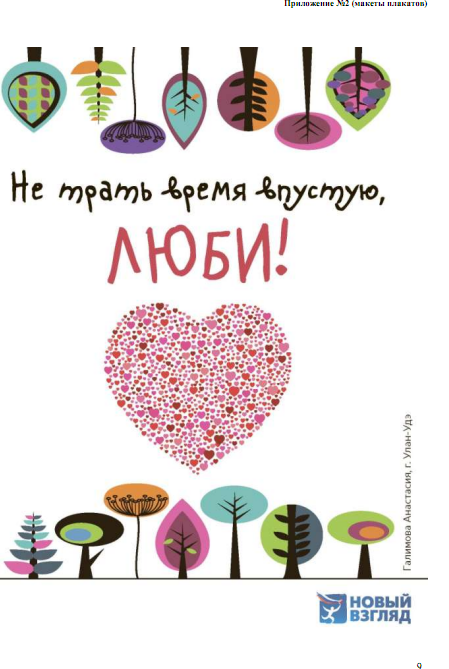 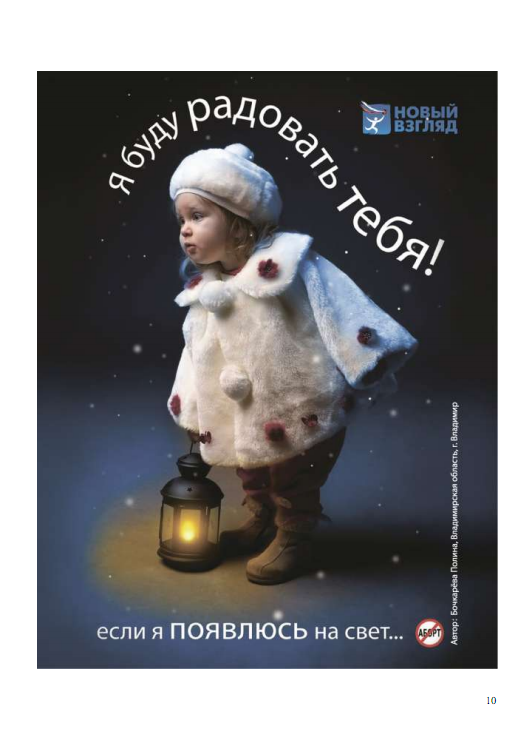 Фамилия, имя, отчество (полностью)   Дата рождения (д. м. г.)   Наименование учебного заведения, места работыНомер телефона, е-mail   Название конкурсной работы   НоминацияТемаПояснение к работе (о смысле, обстоятельствах создания, о выборе темы и концепции работы) 